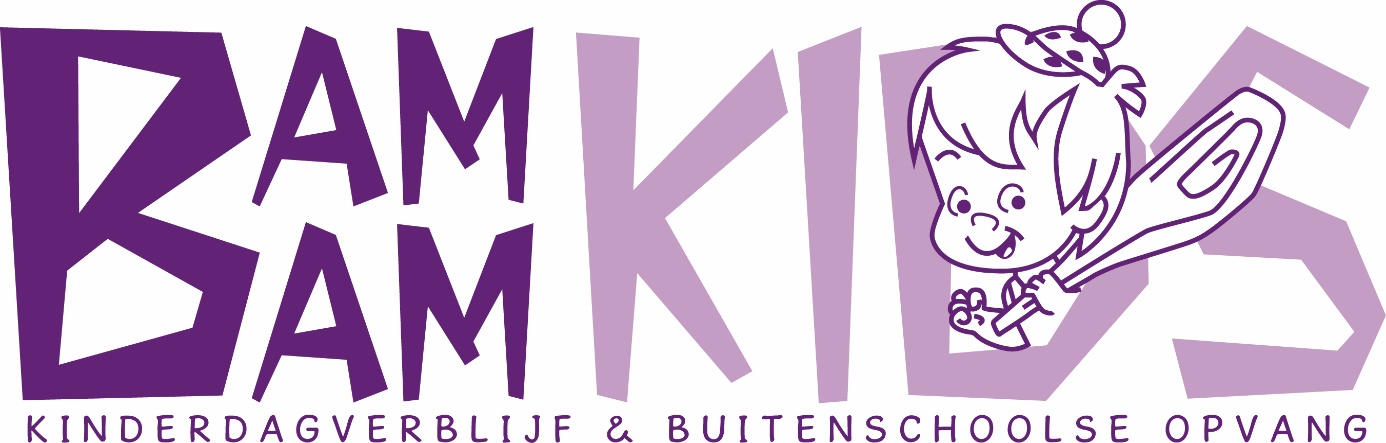 Pedagogisch beleidKinderdagverblijfBam Bam KidsJuni 2023Koggenland 941447 CP Purmerend0299-476424www.bambamkids.nlinfo@bambamkids.nlInhoudsopgave: Inleiding										Blz. 3Missie en visie										Blz. 4Thomas Gordon									Blz. 4Het kinderdagverblijf 									Ons teamDagritmeEetmomenten en rituelen SlapenVerschonen en zindelijkOverdracht, brengen en halenWennen										Blz. 9 Wennen van KDV naar BSOOvergang van kinderdagverblijf naar school of BSO					Blz.10 Ziekte, inentingen en ongevallen							Blz.10Spelen en activiteiten									Blz. 11Vrij spelBuitenspelenPeuterdansVerjaardagen en feestdagen								Blz. 12Ruilen & extra dagen									Blz. 13Pedagogisch medewerker-kind-ratio							Blz. 13Samenvoegen van groepen 								Blz. 13Drie-uursregeling									Blz 14PauzeAfwijken Vier-ogen-principe									Blz.15 Mentorschap en babybegeleider							Blz. 16Pedagogisch Coach									Blz. 17	Vertrouwenspersoon pedagogisch medewerker					Blz.17Pedagogische doelen									Blz. 17	Pedagogische handelen									Blz.19Twijfels en zorgen in de ontwikkeling							Blz. 22Opvoedingsondersteuning en signalering						Blz. 23Aandacht voor kwaliteitszorg								Blz. 24	De oudercommissie									Blz. 26	Klachtenprocedure									Blz. 26	Vertrouwenspersoon voor de ouders							Blz. 27Corona en aanpassingen in ons pedagogisch beleid					Blz. 27Tot slot 										Blz. 28	InleidingVoor u ligt het pedagogisch beleid van kinderdagverblijf Bam Bam Kids.In het pedagogisch beleid staat beschreven wie wij zijn, hoe wij werken en wat wij als opvang belangrijk vinden in ons werk met kinderen, het contact met onze ouders en het team. Door de kleinschaligheid van de opvang is er een open en fijne omgeving gerealiseerd. We vinden het dan ook belangrijk dat iedereen zich welkom voelt. Bam Bam Kids bestaat uit 2 opvangsoorten; een kinderdagverblijf en een buitenschoolse opvang. Dit beleid is gebaseerd op onze kinderdagverblijf groepen, Bam Bam en Pebbles.(De buitenschoolse opvang heeft een eigen beleid). In 2003 is Kinderdagverblijf Bam Bam Kids opgericht door Cor, Brenda en Chester van der Zee. Bam Bam Kids is gevestigd in de Purmer Zuid. Wij zitten in het gebouw vanSquash & Fitness Purmerend, een familiebedrijf van familie van der Zee dat sinds 1990 bestaat. Taxi compleet is ook opgericht door Cor, Brenda en Chester van der Zee en is een onderdeel van Kinderdagverblijf Bam Bam Kids. Voor de buitenschoolse opvang maken wij gebruik van de vaste chauffeurs van Taxi compleet. Alle chauffeurs zijn in het bezit van een VOG.Missie en visieWij zijn een kleinschalig dagverblijf waarbij de persoonlijke aandacht voor zowel kind als ouder centraal staat. Veiligheid en continuïteit spelen daarbij een grote rol.Wij bieden een veilige en stimulerende leefomgeving waarbij de kinderen zich optimaal kunnen ontwikkelen. Wij blijven in beweging door als team en organisatie te groeien en altijd te blijven kijken naar de mogelijkheden die we kunnen creëren voor kind, ouder en team. Thomas GordonIn het najaar van 2019 hebben wij met het gehele team de babytraining communiceren met baby’s gebaseerd op de visie van Thomas Gordon gevolgd. Thomas Gordon is een Amerikaanse psycholoog die leefde van 1918 tot 2002. De Gordon methode streeft naar bevorderen van plezierige en evenwichtige relaties tussen mensen. Communicatie speelt daarin de hoofdrol.Onze training is specifiek gemaakt voor de kinderopvang en het werken met baby’s. In de opvoeding is communicatie heel belangrijk. Door de communicatie ontstaat er contact en van daaruit ontwikkel je een relatie, een band tussen de pedagogisch medewerkers en de kinderen. De relatie tussen baby’s en onze pedagogisch medewerkers ondersteunt een veilige hechting en bevordert het zelfvertrouwen en de zelfwaardering van onze baby’s en van daaruit ontstaan er optimale ontwikkel kansen. Uiteraard doen wij al veel aan communicatie met de kinderen op de groepen. Er wordt veel uitgelegd, besproken en gevraagd op een dag. Samen naar oplossingen zoeken als je vriendje iets heeft afgepakt waarmee jij aan het spelen bent. De communicatie met baby’s is het praten tegen de baby en uitleggen wat je gaat doen en aan het doen bent. Non verbale communicatie en geluidjes is de communicatie die de baby naar de pedagogisch medewerkers zendt, de pedagogisch medewerkers observeren goed en proberen van daar uit zoveel mogelijk in te spelen in de behoefte die de baby aangeeft. Baby’s begrijpen meer dan er in het algemeen gedacht wordt. Het alleen al met je stem en woorden een baby tot rust brengen en laten voelen dat het veilig is en dat het goed is, daar begint de kracht van communicatie. Het kinderdagverblijfHet kinderdagverblijf heeft twee verticale groepen: Bam Bam en Pebbles. Deze twee groepen grenzen aan elkaar en worden gescheiden door raampartijen én een deur waarin ook een raam zit. De kinderen en pedagogisch medewerkers van beide groepen kunnen elkaar dus goed zien en hebben veel contact met elkaar. Op beide groepen vangen wij maximaal 12 kinderen per dag op in de leeftijd van 0-4 jaar. We vinden het belangrijk om met elkaar een persoonlijke, prettige sfeer te creëren waar kinderen en ouders zich veilig en vertrouwd voelen. De indeling van de ruimtes helpen hierbij. Omdat wij samen met Squash & Fitness Purmerend in een pand zitten mogen wij ook van deze ruimtes gebruik maken. Zo krijgen de kinderen bij ons letterlijk en figuurlijk de ruimte om te ontwikkelen. Zo hebben we naast de groepsruimtes en leuke buitenruimte ook een sportzaal en squashbaan met veel groot speelgoed tot onze beschikking. Buiten de schoolvakanties krijgen onze kinderen peuterdans. Deze wordt gegeven in de sportzaal van Squash & Fitness Purmerend door 1 van onze pedagogisch medewerksters met een dansachtergrond.Als je bij ons binnen stapt sta je in een kleine hal die direct grenst aan een ruime en lichte BSO-ruimte. Deze ruimte biedt toegang tot het kinderdagverblijf. De groepen liggen naast elkaar maar hebben beide een eigen ingang en zijn onderling verbonden door middel van een deur en ramen in de tussenmuur. De groepen zijn ingericht met hoekjes en de thema’s zijn zichtbaar opgehangen. De kleinere kinderen hebben een mooie grond box waar ze veilig kunnen spelen, liggen en ontdekken. Voor de baby’s die graag het overzicht hebben is er ook een hoge box aanwezig. Alle groepsruimtes en de slaapkamer zijn voorzien van een ventilatie en een airco systeem. We hebben in de gang ruimte voor de jassen en schoenen van de kinderen aan de kapstok. Via deze gang lopen we tevens een stukje het gebouw in om de speelbaan en de buitenruimte te bereiken. We hebben veel ruimte tot onze beschikking en zo kunnen we de kinderen letterlijk en figuurlijk de ruimte geven om te ontdekken en te ontwikkelen.Ons teamDe pedagogisch medewerkers in ons team hebben allemaal minimaal een pw-3 diploma.We hebben een vast team dat op de groepen staat en zij hebben hun eigen vaste stamgroep waar zij werken. Als de collega van de aangrenzende groep er niet is en er minder kinderen zijn op de eigen groep, dan kiezen we voor continuïteit en valt deze collega op de andere groep in. Dit doen we zodat er voor de kinderen zo weinig mogelijk verschillende gezichten aanwezig zijn. Doordat we zo kleinschalig zijn is er veel contact tussen de groepen. Daardoor kennen alle pedagogisch medewerkers alle ouders en kinderen en andersom. Mochten we toch invallers nodig hebben dan hebben we ons eigen Bam Bam invalteam bestaande uit 3 pedagogisch medewerkers. Zij vallen in tijdens vakantie of ziekte van vaste pedagogisch medewerkers. Vanwege deze vaste pedagogisch medewerkers, kennen ook alle ouders en kinderen het invalteam. We vinden het belangrijk om onze kennis te delen. We begeleiden pedagogisch medewerkers in opleiding naar hun diploma. Op dit moment hebben wij plek voor twee BOL-stagiaires per dag. Zij staan boventallig op de groep en worden dus niet formatief ingezet. Onze BOL-stagiaires worden begeleid door twee pedagogisch medewerkers. Zij begeleiden de voortgang van de stagiaires. Het leerproces wordt in de gaten gehouden door middel van ons stagebeleid waarmee wij de voortgang goed kunnen monitoren en aansturen waar nodig. Het aannamebeleid van stagiaires wordt door de assistent leidinggevende geregeld. Per 1 juli hebben wij 1 BBL’er in dienst. Zij werkt/leert 3 dagen per week op groep Bam Bam. Vanaf 1 september 2023 hebben wij nog een BBLér in dienst. Naast onze team van pedagogisch medewerkers werken op kantoor nog de manager, de assistent-manager en de pedagogisch coach. Alle drie zijn gediplomeerd en maken deel uit van het invalteam. De locatie manager is ook onze beleidsmedewerker. Zij regelt alle zaken achter de schermen, stuurt en ondersteunt het team, maakt beleid en zorgt voor alle bijkomende zaken die te maken hebben met het reilen en zeilen van de opvang. De assistent-manager werkt veel samen met de manager en ondersteunt waar nodig. Verder verzorgt zij ook de financiële administratie en regelt het debiteuren beheer. Ook is zij de vertrouwenspersoon op het kinderdagverblijf.De pedagogisch coach, coacht zowel individueel als op de groep de pedagogisch medewerkers. En begeleidt zij het werken op de groep. Zie ons beleid pedagogisch coach en beleidsmedewerker. Onze pedagogisch coach heeft naast haar coach taken ook kantooruren. In deze uren bewaakt zij het primaire proces van het kinderdagverblijf, zoals bijvoorbeeld de roosters en de bestellingen. DagritmeDe kinderen worden gebracht. De ouders kunnen de tijd nemen voor het afscheid, door bijv. te knuffelen, samen nog een boekje te lezen of een puzzeltje te maken.De kinderen gaan aan tafel. Er worden liedjes gezongen, boekjes voorgelezen of een verjaardag gevierd. Daarna gaan de kinderen fruit eten en water/thee drinken.De luiers worden verschoond. De oudere kinderen gaan op het potje of naar de wc.Tijd om vrij te spelen. Bijv. buiten spelen, in de overdekte hal spelen of een activiteit.11.30-12.00	De kinderen gaan aan tafel voor een broodmaaltijd en melk.  12.00-12.30	De luiers worden verschoond, de oudere kinderen gaan op het potje of de wc.		De kinderen die nog een middagslaapje doen gaan naar bed en/of rusten op de 		stretcher. 12.45		De kinderen die een ochtend komen worden door de ouder opgehaald en kinderen die alleen ’s middags komen worden nu gebracht.De kinderen die wakker zijn kunnen lekker vrij spelen of een activiteit doen. De kinderen die nog een middagslaapje doen komen nu ook weer uit bed.De kinderen gaan aan tafel en krijgen een cracker en wat yoghurt.Tijd om vrij te spelen. Ook is er nu de tijd om nog een activiteit te doen, of naar buiten te gaan of in de overdekte hal te spelen. De kinderen die laat gehaald worden krijgen een gezonde snack. De kinderen worden nog een laatste keer verschoond.Dit is de uiterste tijd dat de kinderen opgehaald kunnen worden.De dagindeling is geen keurslijf waar alle kinderen in moeten passen. Een kind dat om 11.00 uur zijn ogen niet meer open kan houden wordt lekker in bed gestopt, ook al kan hij dan niet met de groep mee-eten. Het kind kan dan eten als hij weer wakker is. Daarnaast hebben baby’s allemaal zo hun eigen slaap-, waak- en voedingsritme.Eetmomenten en rituelenOp de dag hebben we vaste eetmomenten. We vinden het belangrijk dat de kinderen met elkaar aan tafel eten. Dit geldt voor zowel tussen de middag als de tussendoor momenten. We nemen rustig de tijd om te eten. De kinderen wachten op elkaar totdat iedereen eten heeft, sommige kinderen vinden dat lastig en beginnen soms vast met eten, dit staan we oogluikend toe, wachten is soms ook lastig als je trek hebt. De pedagogisch medewerkers zorgen aan tafel voor een fijne sfeer en we tafelen niet te lang.  Voordat we een eetmoment starten zingen we een liedje met de kinderen, in de ochtend doen we dat door in liedjesvorm alle kinderen hun namen te noemen, zodat de kinderen weten wie er naast hun zit, alle kinderen de namen van hun groepsgenootjes kennen, en het kind in kwestie gezien wordt en weet dat hij bij de groep hoort. Bij andere eetmomenten, tussen de middag een boterham en in de middag een crackertje, zingen we vaak de liedjes die de kinderen aangeven. Kinderen hebben vaak hun voorkeuren en wij zingen graag met de kinderen hun favoriete liedje met alle gebaren en gekke gezichten die erbij horen. De kinderen doen mee, de mooiste liedjes zijn de liedjes die de kinderen zelf verzinnen, of ze komen niet verder dan 1 zin van het liedje. We laten de kinderen dan zingen totdat ze zelf vinden dat ze klaar zijn, want het is natuurlijk wel heel stoer dat je alleen een liedje durft te zingen terwijl iedereen naar je kijkt. Omdat we gezamenlijk aan tafel zitten en onze rituelen hebben, eten de meeste kinderen bij ons goed. De sfeer aan tafel is gemoedelijk en gezellig. Zien eten doet tenslotte eten; de pedagogisch medewerker eet mee om het goede voorbeeld te geven. Tijdens het eten krijgen de kinderen ook mee wat de bedoeling is als je aan tafel zit. Je zit netjes aan tafel, je laat je mede groepsgenootjes even rustig eten, wat je niet lust laat je in je bakje of op je bord liggen en je blijft rustig zitten met je benen onder tafel. We houden goed in de gaten wat we van elk kind vragen, dit is afhankelijk van de leeftijd en van wat het wel en niet kan. De concentratieboog is bij elk kind verschillend, dus wat wij van ze vragen en verwachten ook.We zijn ons bewust van het belang van een gezond gewicht, gezonde voeding en bewegen. En zorgen dan ook voor gezonde maaltijd en genoeg beweging voor de kinderen. Meer inhoudelijk informatie over onze voeding is terug te vinden in ons voedingsbeleid.SlapenOmdat we verticale groepen hebben is de slaapkamer altijd bezet. De slaapkamer grenst aan beide groepen en wordt ook door beide gebruikt. Er is een ventilatie en een airco systeem aanwezig in de slaapkamer. Elke dag worden alle bedjes verschoont. Elk kind heeft een eigen bedje. Kinderen die weinig dagen per week komen delen een bedje. Kinderen hebben vaak hun eigen ritueel met slapen. De één heeft het nodig om even te huilen, de ander neemt drie knuffels mee en er zijn ook kinderen die een liedje zingen of nog even een babbeltje maken met hun buurman of vrouw. Natuurlijk zijn er ook kinderen die direct in slaap vallen. We vinden het belangrijk dat de kinderen even de tijd krijgen om hun ritueel uit te voeren. Duurt het ritueel te lang dan proberen de pedagogisch medewerkers te helpen om in slaap te vallen. Dat kan zijn door aan te geven dat het tijd is om te gaan slapen, even over het ruggetje aaien, naast het bedje gaan staan en zo hebben de pedagogisch medewerkers meer trucjes om een kind te laten slapen. Mocht het niet lukken dan mag het kind eruit en gaat het op een later tijdstip naar bed of niet. De oudere kinderen laten we even op een stretcher rusten. Sommige kinderen vallen dan in slaap andere maken van hun bed een bootje, lezen een boekje of gaan vier keer van hun stretcher af omdat ze toch “echt’ even moeten plassen. De kinderen gaan na het rusten/slapen aan tafel een activiteit doen. De kinderen die in de slaapkamer liggen worden uit bed gehaald als ze wakker zijn. De deuren van de slaapkamer staan altijd op een kier. Zo horen we de kinderen goed en gluren we vaak naar binnen. Tevens komt er extra zuurstof binnen. De pedagogisch medewerker gaat vaak kijken in de slaapkamer of alles goed gaat met de kinderen en houdt de kinderen goed in de gaten.Verschonen en zindelijkheidDe kinderen worden een paar keer per dag op vaste tijden verschoond. Dit doen wij voornamelijk op de commode. We maken er een moment van tussen het kind en de pedagogisch medewerker. We vinden het belangrijk om het kind persoonlijke aandacht te geven tijdens deze verschoonmomenten. We leggen uit wat we gaan doen en wat er volgt. We benoemen verschillende lichaamsdelen, praten over bijvoorbeeld het weekend of het aankomende broertje of zusje en wat er straks gedaan gaat worden. De kinderen die interesse hebben in het toilet en/of de pot of al zindelijk zijn, nemen we mee naar onze sanitaire ruimte. We begeleiden de kinderen in het vertrouwd raken met het toiletritueel. Zo weten de kinderen wat te doen en op welke manier. En dan is natuurlijk het allerleukste handen wassen! De kinderen die bijna 4 jaar zijn bereiden we voor door onder niet zichtbare begeleiding naar het toilet te laten gaan. De pedagogisch medewerker houdt het kind, zonder dat het kind dit in de gaten heeft van een afstand in de gaten. Zelf afvegen, broek omhoog doen, die lastige knoop vastmaken, doorspoelen en dan niet vergeten je handen te wassen. Mocht er hulp nodig zijn dan kan de pedagogisch medewerker meteen helpen. Hebben ze dit goed onder de knie dan mogen ze alleen naar het toilet. De pedagogisch medewerker stimuleert hier in ze zelfredzaamheid en bereid de kinderen voor op het naar school gaan.Overdracht, brengen en halenSinds eind vorig jaar werkt kinderopvang Bam Bam Kids met Kids Konnect. In deze app worden alle dagritmes, leuke anekdotes of gebeurtenissen en/of foto’s gedeeld. Dit bestaat naast de reguliere mondelinge overdracht die ook gewoon blijft bestaan. In de app kunnen wij bijzonderheden noteren per kind maar ook kunnen ouders berichtjes sturen naar de pedagogisch medewerkers. Ouders hebben bij de start op het kinderdagverblijf zelf de vrijheid om in de app te zetten wat er gedeeld mag worden met andere ouders qua foto’s i.v.m. de wet privacy. We zijn geopend vanaf 07.00 uur. De pedagogisch medewerker maakt de groep klaar voor de kinderen die deze dag komen. Bij binnenkomst kan je de buggy of kinderwagen zo klein mogelijk achterlaten in de gang. Onder het brandmeldsysteem die in de hal hangt mogen géén spullen staan; bij calamiteiten moeten wij makkelijk bij het apparaat kunnen. Ook de weg naar buiten moet vrij en zonder obstakels zijn. In de kleine hal is er plek voor de jassen en schoenen. De ingang van de groep Pebbles zit in deze gang en van Bam Bam is de ingang aaneengesloten met de ruimte van de BSO. Als je binnenkomt groeten de pedagogisch medewerkers de kinderen en ouders. Sommige kinderen komen binnen en gaan meteen spelen, maar er zijn ook kinderen die even moeten wennen als zij met hun ouder binnenkomen. De pedagogisch medewerker weet goed wat een kind nodig heeft en houdt daar rekening mee. Er is tussen de ouder en de pedagogisch medewerker contact over het kind. Hoe was het weekend? Hoe was het thuis? Goed geslapen? Zijn er veranderingen in slaap of eetgewoontes? De ouder geeft ook door als er belangrijke dingen zijn gebeurd die wij moeten weten en die invloed kunnen hebben op het kind. De pedagogisch medewerker noteert de belangrijke informatie in de app van Kids Konnect voor haar andere collega’s om te lezen. Sommige kinderen hebben samen met hun ouder een ochtendritueel om samen naar het afscheid te werken. Dat kan zijn door een boekje te lezen, een puzzel te maken of om samen speelgoed uit te zoeken waar het kind mee wil spelen als de ouder weg is. De ouder en kind kiezen het moment van afscheid nemen uit. De pedagogisch medewerker neemt het kind over. Het afscheid nemen kan soms bestaan uit alleen maar gedag zeggen. Er zijn kinderen die graag zwaaien bij het raam of een ander ritueel hebben. En soms is het kind verdrietig wanneer de ouder weggaat. De pedagogisch medewerker probeert het kind te troosten, want het is ook niet leuk als je papa of mama weggaat. Er zijn kinderen die niet op schoot willen of knuffelen niet fijn vinden. De Pedagogisch medewerker schat in wat het kind nodig heeft, en voorziet daarin. Gelukkig voor het kind en ouder is het meestal snel weer over. Als de kinderen in de middag opgehaald worden, dan krijgen de ouders een overdracht van de pedagogisch medewerker. Voorheen hielden we voor de kinderen tot 1 jaar een schriftje bij. Dit wordt nu genoteerd in Kids Konnect op de Ipad. Zo kunnen de ouders de belangrijke zaken teruglezen. Alle belangrijke dingen zoals eten en slaaptijden houden we bij in onze KonnectApp, dat is belangrijk voor de overdracht naar ouders en naar de pedagogisch medewerkers van de groep die deze dag niet werken. Daarbij krijgen de ouders nog een mondelinge overdracht van de pedagogisch medewerker. Daarin wordt verteld hoe de dag van het kind is geweest en eventuele andere belangrijke dingen worden besproken. WennenEerste kennismakingDe eerste kennismaking met Bam Bam Kids is meestal tijdens een rondleiding. Je ziet de opvang, je maakt kennis met de Pedagogisch medewerkers en je voelt de sfeer op de opvang. Na de inschrijving weten wij wanneer het kind gaat starten bij ons. Ongeveer een maand voordat het contract bij ons in gaat maken we een afspraak met de nieuwe ouder en kind voor een intake en maken wij meteen afspraken voor het wennen.De mentor van het nieuwe kind treft voorbereidingen voor de komst van ouder en maakt het welkomstpakket klaar. Ieder kind krijgt o.a. een mandje met naam voor de persoonlijke spullen die meegenomen worden, een luizenzak met naam voor de jas en tas. De mentor doet ook het intakegesprek met de ouder op de eerste wendag.Het wennen op het kinderdagverblijf doen we in vier dagen in een tijdsperiode van maximaal twee weken passend binnen onze BKR (kind-leidster-ratio). Mocht blijken dat het wennen niet lukt in de afgesproken wendagen dan kunnen we het altijd verlengen. De wenperiode is voor kind en ouders belangrijk maar ook voor ons.Wij gebruiken deze dagen om kennis te maken met het kind en ouder. De pedagogisch medewerkers nemen rustig de tijd om het kind te begeleiden in de tijd zonder de ouder en de ouder die het kind bij ons achterlaat willen wij het vertrouwen geven, zodat zij beide zich vertrouwd voelen. De wendagen starten op een tijd dat het bij ons rustiger is. Er zijn geen andere ouders aanwezig en de kinderen spelen. Zo kan de pedagogisch medewerker de tijd nemen om met de ouders te praten, informatie te vragen en aan de ouder vertellen hoe wij werken. We starten altijd de 1e met een uurtje wennen na de intake en we bouwen dit langzaam op. De 2e keer zijn dit 2 uurtjes, de 3e keer 4 uurtjes en de 4e keer (de laatste keer dat een kindje komt wennen) is het 6 uurtjes. Tijdens het wennen telt het kind mee in de BKR. Kinderen van alle leeftijden komen bij ons wennen. We houden met alles rekening en weten door ervaring snel wat de kinderen en ouders van ons nodig hebben. Wennen van KDV naar BSODe kinderen die al bijna naar school gaan vinden de BSO heel erg interessant. We laten de kinderen spelen op de BSO zodat de kinderen zich veilig voelen in de BSO-ruimte met de grote kinderen en ander speelgoed om hen heen. De pedagogisch medewerkers van de BSO nodigen de ouders en het kind uit voordat het naar school gaat. Er volgt een intake en de pedagogisch medewerker verteld aan de ouder wat de bedoeling is, wat zij kunnen verwachten en leggen uit hoe het ophalen van school in zijn werk gaat. De ouder verteld over het kind, haar verwachtingen en kan vragen stellen. Voor het starten van school neemt de pedagogisch medewerker het nieuwe kind mee naar school en laat zien waar ze staat en laat zien hoe zij de andere kinderen van dezelfde school ophaalt.Overgang van kinderdagverblijf naar school of BSOTijdens het intakegesprek op het kinderdagverblijf vragen wij aan ouders toestemming voor de overdracht aan school waar het kind uiteindelijk naar toe gaat. De ouder mag ten allen tijden bij de pedagogisch medewerker de toestemming intrekken. De ouder wordt tijdens het laatste 10 minuten gesprek of bij de derde verjaardag er door de mentor op geattendeerd dat zij voor de overdracht naar school hebben getekend. Mocht de ouder de toestemming willen intrekken dan tekent de ouder hiervoor een formulier. Wij halen van ongeveer 9 verschillende scholen in Purmerend de kinderen op. De scholen waar we de meeste kinderen brengen en halen hebben we gevraagd of zij met ons een warme of een koude overdacht willen. Bij een koude overdacht geven we het formulier mee aan de ouders als het kind 4 jaar is.Met een warme overdacht maken we een afspraak met school, een pedagogisch medewerker komt langs en bespreekt met een lerares de voortgang van het kind bij ons op de groep. We hebben een overdrachtsformulier dat onze leidraad is voor het gesprek zodat we een duidelijke overdacht kunnen geven. De warme overdracht plannen we met school ongeveer een maand voordat het kind op school start. Tenzij anders afgesproken met school dan sturen we het formulier op. Met OBS De Delta hebben we een warme overdacht.  De overgang naar de BSO en het wennen regelen we intern. Een maand voordat het kind start hebben de nieuwe en de oude mentor een gesprek over het kind. De overdacht wordt gedaan, het dossier wordt overhandigd en de wenafspraken worden met elkaar afgesproken.Ziekte, inentingen en ongevallenDe pedagogisch medewerkers zullen altijd de afweging maken in het belang van het kind, wat is het beste voor hem/haar en kunnen wij de zorg bieden die het kind nodig heeft. We nemen altijd contact op met de ouder, leggen de situatie uit en komen dan tot overleg of melden dat het kind opgehaald moet worden. Dit ligt geheel aan hoe het gaat met het kind. Sommige kinderen hebben koorts en zijn misschien wat stiller maar wel lekker aan het spelen. Er zijn ook kinderen die lichte verhoging hebben maar zich erg ziek voelen door veel te huilen, alleen maar op schoot willen en/of alleen maar op de bank liggen. Dan hoort het kind thuis en niet op de opvang en vragen we de ouder om het kind te komen ophalen.Als het kind een besmettelijke ziekte heeft, bijvoorbeeld waterpokken of een ontstoken oog, dan kan de rest van de groep worden besmet. Dit is vervelend, maar kan niet altijd worden voorkomen. Sommige ziektes zijn immers al besmettelijk voordat er symptomen optreden. In andere gevallen kunnen de Pedagogisch medewerkers verspreiding voorkomen door goede hygiëne. Als het kind nog medicijnen gebruikt als het weer het kindercentrum bezoekt, wordt verwezen naar het protocol “Toediening geneesmiddelen” dat op de locatie aanwezig is. Het geven van inentingen is regelmatig een punt van discussie. De wet is daar niet duidelijk over. Kinderen die niet zijn ingeënt worden niet geweigerd. Wij vinden het de verantwoordelijkheid van ouders of zij hun kind laten meedoen aan het inentingsprogramma die wordt geboden.Indien een kind bij ons letsel of ernstig letsel op loopt dan worden de ouders op de hoogte gebracht door één van de Pedagogisch medewerkers. Zij vertelt de ouders wat er is gebeurd en hoe er is gehandeld. Indien nodig en wanneer de ouder niet in de buurt is kan de pedagogisch medewerker het kind mee nemen naar het waterlandziekenhuis. Het ziekenhuis is ongeveer 5 minuten bij ons vandaan. Bij ernstige verwondingen laten we een ambulance komen. Spelen en activiteitenThematisch werkenElke 2 maanden hebben we een nieuw thema die aansluit bij de behoefte van de kinderen. Bij elk thema proberen we de kinderen iets te leren maar ook uit te dagen en te verwonderen. De thema’s die we elk jaar kiezen moet iets herkenbaars hebben. De activiteiten die de kinderen aangeboden krijgen zijn afgestemd op het thema net als de boekjes die we bij de bibliotheek halen om voor te lezen. Bij het thema vlinders en rupsen lezen we het boekje rupsje nooit genoeg voor en hebben we echte rupsen die de kinderen kunnen zien waarbij we ze in een paar weken in een vlinder zien veranderen, net als in het boek. Als we met de kinderen de vlinders hebben bewonderd laten we samen met de kinderen de vlinders vrij. We knutselen met de kinderen de mooiste vlinders en verzamelen wat de vlinders allemaal lekker vinden om te eten. Het thema proeven staat in het teken van het proeven van eten dat we normaal niet eten maar ook de verschillende smaken laten we beleven. Samen met de kinderen gaan we het pallet van smaken ervaren. Een lievelingsgerecht is een mooi onderwerp voor een tekening. Zelf pizza’s maken en bekleden met allerlei lekkere groenten is toch een heerlijke activiteit maar opeten is toch wel het leukst. We bieden de kinderen natuurlijk ook andere activiteiten. We hebben veel verschillende ruimtes waar we gebruik van kunnen maken. De kinderen krijgen daardoor bij ons ook letterlijk de ruimte om te spelen en te ontwikkelen. Door het stimuleren en de ruimte te geven aan de grove motoriek, helpt dat ook bij de kleine motoriek. Zo hebben we een ruimte waar de kinderen binnen kunnen fietsen, rennen en klimmen. Er is ook een grote zaal waar niets in staat maar de ruimte zich leent om te voetballen, rondjes te rennen, een parcours te maken kortom om gewoon even je energie kwijt te kunnen.Vrij spelDe kinderen krijgen de ruimte om te kunnen vrijspelen. Dat betekent dat zij zelf kunnen kiezen wat zij willen doen en natuurlijk ook met wie. De pedagogisch medewerkers zorgen ervoor dat er ruimte is voor de kinderen om te vragen waar zij behoefte aan hebben. Dat kan een puzzel zijn of een knutselactiviteit of kleien. Er staat voldoende speelgoed op ooghoogte dat de kinderen zo kunnen pakken en niet hoeven te vragen. De pedagogisch medewerkers zorgen ervoor dat het speelgoed goed wordt gepresenteerd zodat de kinderen worden uitgedaagd om het te pakken en ermee gaan spelen. De pedagogisch medewerkers begeleiden de kinderen in het spel waar nodig en leren de kinderen dat er na het spelen ook opgeruimd moet worden voordat je iets anders gaat doen. Uiteraard kijken we naar het kind en de leeftijd; wat mogen we vragen en wat niet. BuitenspelenWe gaan zo vaak mogelijk met de kinderen naar buiten. We hebben fietsjes en speelgoed voor in de tuin. Er is een zandbak, en binnenkort ook een laag klimtoestel en een buitenkeukentje. We hebben stukken met gras waar je omheen kan rijden met de fiets, lekker op kan spelen met een kleedje of kan picknicken en er zijn grote bomen die genoeg schaduw bieden als het zonnetje schijnt. Om onze buitenspeelruimte te bereiken lopen we een stukje door het pand. De kinderen gaan nooit zelfstandig naar de buitenruimte. De pedagogisch medewerkers begeleiden de kinderen naar buiten en blijven uiteraard bij de kinderen. De pedagogisch medewerkers gaan met zijn tweeën naar buiten.PeuterdansTwee keer, in de week op maandag en donderdag, krijgen de kinderen peuterdans. Deze wordt gegeven door een vaste pedagogisch medewerker, Sharon Bos van de BSO die tevens danslerares is. De kinderen leren bewegen op muziek door makkelijk te volgen pasjes op niveau. Er worden verschillende liedjes gebruikt zodat de kinderen uitgedaagd blijven tijdens de les. De pedagogisch medewerker doet alles voor en tijdens het dansen doet zij mee en verteld de kinderen tijdens het dansen nogmaals wat ze moeten doen. Door de herhalingen in de dans kunnen de kinderen het goed volgen. Bij de volgende les vraagt de pedagogisch medewerker wat de kinderen nog weten wat ze hebben gedaan en herhaald de pasjes en leert de kinderen nieuwe. Tijdens de schoolvakanties is er geen peuterdans, want dan werkt de pedagogisch medewerker de hele dag op de BSO. Verjaardagen en feestdagenWe vieren graag feest met de kinderen en als ze jarig zijn helemaal. Feesten bestaan uit tradities en rituelen. De kinderen krijgen een muts, de groep is versierd, we zingen liedjes en gebruiken hier instrumenten bij en het kind deelt uit. De meeste kinderen weten precies wat er gaat gebeuren. Het feestje vieren is voorspelbaar en duidelijk. Rituelen geven de kinderen houvast, het is tenslotte al spannend genoeg. We besteden in het jaar aandacht aan een aantal feestdagen bijvoorbeeld: Sinterklaas, Kerst en Pasen. Hierin hebben we geen rituelen omdat deze feestdagen niet vaker terugkomen in een jaar. Hierbij kijken we elke keer opnieuw hoe we het feest gaan vieren, hoe deden we dit vorige jaren, wat werkte wel en wat niet. Welke leeftijden hebben we in huis en hoe gaan we ervoor zorgen dat het een zo leuk mogelijk feest wordt voor de kinderen. Daarin staat uiteraard het kind centraal. Ruilen en extra dagenWij van Bam Bam kids vinden een flexibel ruil beleid belangrijk. Het komt weleens voor dat je kind niet naar de opvang kan, bv door ziekte, logeren bij opa en oma of omdat de ouder ziek is. Bij ons is het mogelijk om dagen te kunnen ruilen. De reden waarom de aanvraag bij ons wordt gedaan vinden wij niet belangrijk en past het binnen de KLR (kind- leidster ratio) dan is ruilen geen probleem. Ruilen of extra dagen afnemen is een service die wij aanbieden, het is geen recht.  Tijdens het wennen van het kind zorgt de pedagogisch medewerker ervoor dat het kind zich prettig en veilig voelt en let extra op het kind. Als het nodig is neemt zij het kind mee aan de hand en laat zien wat er allemaal in de ruimte te doen is. Ze stelt het kind op zijn/haar gemak en geeft het de ruimte om te ontdekken in het tempo die het kind zelf aangeeft. Baby’s laten we wennen aan de nieuwe omgeving en andere geluiden. We nemen extra tijd tijdens het verschonen, als we de fles geven en tijdens de slaapmomenten. Pedagogisch medewerker-kind-ratioDe toewijzing van aantallen Pedagogisch medewerkers aan de stamgroepen vindt plaats volgens de verhoudingen zoals die voortkomen uit de wet kinderopvang en kwaliteitseisen peuterspeelzalen. De verhouding tussen het aantal beroepskrachten en het aantal feitelijk gelijktijdige aanwezige kinderen in de groep bedraagt ten minste: Kinderdagverblijf: Één Pedagogisch medewerker per drie aanwezige kinderen tot 1 jaar; Één Pedagogisch medewerker per vijf aanwezige kinderen van 1 tot 2 jaar; Één Pedagogisch medewerker per acht aanwezige kinderen van 2 tot 3 jaar; Één Pedagogisch medewerker per acht aanwezige kinderen van 3 tot 4 jaar. Op Bam Bam Kids hebben wij twee verticale groepen met verschillende leeftijden tussen de 0-4 jaar. Dat betekent dat wij gemiddelden berekenen voor het vaststellen van het aantal kinderen per Pedagogisch medewerker. Dit wordt bepaald aan de hand van de leeftijden van de kinderen die op de dag aanwezig zijn. Om te bepalen of wij voldoende beroepskrachten inzetten voor het aantal kinderen, gebruiken wij de rekentool van de overheid die de GGD inspectie ook hanteert; 1ratio.nl.Samenvoegen van groepen Over het algemeen voegen wij alleen samen in de vakantieperiodes. Of wanneer er onvoorziene situaties plaats vinden waarbij wij zijn genoodzaakt om groepen samen te voegen. Daarin kijken wij altijd naar de kinderen en gaat er altijd een vaste pedagogisch medewerker mee met de kinderen naar de andere groep. Wij zijn een kleinschalige opvang waarbij de kinderen en pedagogisch medewerkers elkaar goed bekend zijn door de indeling van de ruimtes en omdat er nauw wordt samen gewerkt. Samenvoegen verloopt daarom altijd prima.  Ten alle tijden houden wij het wel bevinden van de kinderen in de gaten. Ouders en/of verzorgers worden door ons persoonlijk op de hoogte gebracht wanneer zich een dergelijke situatie voordoet. En vragen wij de ouders om toestemming of het kind op een andere groep opgevangen mag worden. Doormiddel van het ondertekenen van een formulier kan de ouder toestemming geven.  Drie uursregelingWij zijn geopend vanaf 07:00 uur. Per dag werken er vier of vijf pedagogisch medewerkers. We hebben er voor gekozen om op de Pebbles groep meer baby’s te plaatsen daardoor hebben we op sommige dagen drie pedagogisch medewerkers nodig. We overschrijden nooit het maximaal aantal van 12 kinderen op de groep. Deze derde pedagogisch medewerker is altijd dezelfde pedagogisch medewerker behalve in vakantieperiodes en bij ziekte, dan wordt ons vast invalteam of een andere vaste pedagogisch medewerker ingezet. Bij vier pedagogisch medewerkers zijn er twee vroege diensten en twee late diensten. De vroege diensten werken van 7.00u-17.00u. De late diensten werken van 8.30u-18.30u. Bij vijf pedagogisch medewerkers werkt de vroege dienst van 7.00-17.00 en de late dienst van 8.30-18.30 en is er een tussendienst aanwezig van 8.00-18.00. De twee Pedagogisch medewerkers die tot 18.30 uur werkzaam zijn sluiten af met de Pedagogisch medewerker van de BSO; zo zijn er nooit Pedagogisch medewerkers alleen in het pand. PauzeDe pauzetijden zijn tussen 12.30 uur en 14.30 uur. Bij vier pedagogisch medewerksters: Om 12.30u-13.30u gaan de twee vroege diensten met pauze. Om 13.30u-14.30u gaan de twee late diensten met pauze. Bij vijf pedagogisch medewerkers: Om 12.30u-13.30u gaan de twee vroege diensten met pauze. Om 13.00u-14.00u gaat de tussendienst met pauze. En om 13.30u-14.30u gaan de twee late diensten met pauze. AfwijkenWanneer we met 4 Pedagogisch medewerkers op een dag werken, starten we om 7.00 uur met twee Pedagogisch medewerkers; van elke stamgroep één. We openen de groepen samen. De deur tussen de groepen staat open en de kinderen kunnen op beide groepen spelen. De tijden die wij in de ochtend bij het brengen niet afwijken zijn tussen 7:00 uur tot 8:00 uur en 08:30 uur en 09:30 uur. De tijden dat wij wel afwijken zijn tussen 08:00 uur en 08:30 uur.  In de ochtend wijken wij 30 minuten af. Tussen 09:30 uur en 12:30 uur wijken wij niet af van de kind leidster ratio.De Pedagogisch medewerkers hebben een uur pauze. Wij wijken dan af tussen 12:30 uur en 14:30 uur. Tussen 14:30 uur en 17:00 uur wijken wij niet af. In de pauze tijd wijken wij 2 uur af.Wij wijken wel af van 17:00 uur tot 17:30 uur. Dat is 30 minuten in de middag. Wij wijken niet af van 17:30 uur tot 18:30 uur. In totaal wijken wij 3 uur per dag af. Tussen 08:00 uur en 08:30 uur. Tussen 12:30 uur en 14:30 uur (niet meer dan twee uur) en tussen 17:00 en 17:30 uur. Wanneer er op de Pebbles groep door het aantal baby’s met 3 pedagogisch medewerkers gewerkt moet worden. Wordt er op die groep minder afgeweken door de tussendienst van 8.00-17.30u. Tijdens bijvoorbeeld vakanties kan het voorkomen dat wij met minder pedagogisch medewerkers op de groep staan. Dan dient de stagiaire of kantoormedewerker (locatie manager, financieel pedagogisch medewerker of assistent leidinggevende tijdens kantoor dag) als extra paar ogen op de groep en zal zij de pedagogisch medewerkers assisteren waar nodig. Dit is per dag verschillend en er wordt per dag hulp ingeroepen op maat.Vier-ogen-principe Het vier ogen principe is voor het kinderdagverblijf een belangrijke maatregel om de veiligheid van de opgevangen kinderen en de Pedagogisch medewerkers te bewaken. Het vier-ogen-principe betekent dat Pedagogisch medewerkers zo kort mogelijk alleen zijn met kinderen. Op Bam Bam kids voeren we het vier-ogen principe op onderstaande manieren uit: Creëren van een open, professioneel werkklimaat waarbij de drempel om elkaar op bepaalde gedragingen aan te spreken zo laag mogelijk is. Het bespreken van waarden en normen t.a.v. intimiteit en lichamelijk contact behoort in overleggen die we met elkaar hebben die werk inhoudelijk gevoerd worden.  Tijdens de werkbegeleiding is er aandacht voor het geven van feedback aan collega’s.Pedagogisch medewerkers worden getraind/gecoacht t.a.v. het geven en ontvangen van feedback.Er is een gedragscode binnen de organisatie en pedagogisch medewerkers zijn op de hoogte van het bestaan en de inhoud van deze code, en zij hebben hiervoor getekend. Er wordt gewerkt met de meldcode huiselijk geweld en kindermishandeling. Pedagogisch medewerkers zijn op de hoogte van het bestaan en de inhoud van deze meldcode. Deze wordt twee keer per jaar met elkaar besproken en er is een maandelijks moment waarbij we met elkaar praten over dit onderwerp. Door het aan de randen van de dag samenvoegen van stamgroepen; Groepen worden in de ochtend tussen 7.00 uur en 8.30 uur en soms in de middag tussen 17.30 en 18.30 uur “samengevoegd”, door middel van en opendeuren beleid. De deuren staan dan open. En daarnaast zijn er veel ramen tussen de groepen waardoor de pedagogisch medewerkers elkaar constant kunnen zien.Tijdens de pauzes zijn er altijd twee pedagogisch medewerkers en/of een stagiaire aanwezig zodat deze elkaar kunnen ondersteunen. Mocht de pedagogisch medewerkster alleen staan dan is dit altijd op de Bam Bam groep; deze grenst aan de BSO-ruimte. Doordat bijv. de andere groep gesloten is loopt de locatie manager/pedagogisch medewerkster wat vaker en onverwacht binnen op de groep. Ook heeft de BSO vrij zicht op de groepen. Mocht de Bam Bam groep wel in gebruik zijn en de pedagogisch medewerker van Pebbles staat alleen dan is er genoeg zicht op deze groep. De slaapkamer wordt door beide groepen gebruikt. Doordat wij verticale groepen hebben loopt er op verschillende tijden van de dag tenminste één pedagogisch medewerker in de slaapkamer om een kindje naar bed te brengen. Door boventallige inzet, als extra paar ogen, van pedagogisch medewerkers in opleiding.Door bouwkundige voorzieningen ter verbetering van transparantie binnen kindercentra; De keuken en sanitaire ruimte kunnen we zien door middel van een raam (er zijn geen deuren om de ruimte af te schermen aanwezig). Pedagogisch medewerkers en ouders kunnen zo in de verschillende ruimtes kijken.Afspraken dat glas niet beschilderd of geheel dichtgeplakt mag worden.Er gaat een stagiaire mee met de Pedagogisch medewerker als zij met de kinderen naar het toilet gaat. Is er geen stagiaire aanwezig dan is er een babyfoon aanwezig zodat er op de groep meegeluisterd kan worden. Communicatie met ouders;Ouders worden uitgenodigd vragen te stellen over het pedagogisch beleid en het pedagogisch handelen van de Pedagogisch medewerkers (een open werkklimaat).Onbekende ophalers moeten van tevoren worden aangemeld door de ouders/verzorgers.Het vier-ogen-principe en andere maatregelen naar aanleiding van het rapport Gunning worden periodiek met de oudercommissie besproken. Ouders worden (via website/nieuwsbrief e.d.) jaarlijks geïnformeerd over de meldcode.Tijdens bijvoorbeeld vakanties kan het voorkomen dat wij met minder pedagogisch medewerkers op de groep staan. Dan dient de stagiaire of kantoormedewerker (locatie manager, financieel pedagogisch medewerker of assistent leidinggevende tijdens kantoor dag) als extra paar ogen op de groep en zal zij de pedagogisch medewerkers assisteren waar nodig. Dit is per dag verschillend en er wordt per dag hulp ingeroepen op maat.Mentorschap en babybegeleider (wet IKK) Elk kind dat bij ons komt heeft een mentor. De mentor verzorgt o.a. de intake en treft voorbereidingen voor de komst van het nieuwe kind op de groep. Aan elk kind jonger dan een jaar hebben wij twee pedagogisch medewerkers gekoppeld, de zogenaamde “babybegeleiders”. Ouders worden tijdens het intakegesprek op de hoogte gesteld door de mentor; zij is één van de babybegeleiders van het kind. Er is altijd een babybegeleider aanwezig op de dag dat het kind komt. Zij houden de voortgang van het kind in de gaten. Alle veranderingen houden zij nauwkeurig bij en zorgen voor een goede overdacht in het overdracht schrift naar ouders en andere babybegeleiders. Mocht één van de babybegeleiders op vakantie zijn dan neemt de andere vaste pedagogisch medewerker op de groep het over. Zij is een vast en vertrouwd gezicht voor het kind en de ouder. Zij draagt zorg voor de informatieoverdracht of andere belangrijke zaken die terecht moeten komen bij de babybegeleiders van het betreffende kind.Onze pedagogisch medewerkers kunnen niet tijdens alle openingsuren van de dag aanwezig zijn. Vandaar dat wij de overdacht erg belangrijk vinden die tussen de pedagogische Pedagogisch medewerkers plaatsvindt. Wij leggen veranderingen schriftelijk vast in de groepsmap zodat dit altijd terug te lezen is.De mentor houdt de ontwikkeling van het kind in de gaten. Wij werken met het observatie instrument welbevinden. De mentor heeft als taak om rond elke verjaardag van haar mentorkinderen het kind te observeren. Indien nodig maakt zij een plan als er ontwikkelingsgebieden achterblijven om te zorgen dat deze worden gestimuleerd en verbeterd. De andere pedagogisch medewerkers worden hiervan op de hoogte gesteld en worden meegenomen in het plan. Zij dragen samen zorg voor de kinderen en uiteraard ook voor de ontwikkeling van de kinderen.Bij kleine ontwikkeling stimulatie brengen we de ouder op de hoogte tijdens de overdracht zodat zij weten waar de Pedagogisch medewerkers mee aan de slag gaan. De ouder wordt tijdens de overdracht op de hoogte gehouden van het proces. Er worden elk jaar aan ouders 10 minuten gesprekken aangeboden. Ouders kunnen hier gebruik van maken. Voordat de 10 minuten gesprekken plaatsvinden heeft de mentor nogmaals een observatie gedaan om te kijken hoe de ontwikkeling van het kind ervoor staat. Deze voortgang wordt tijdens een 10 minuten gesprek besproken met de ouder. Pedagogisch coachBinnen ons team hebben we een pedagogisch coach Chantal Molenaar. Zij heeft in juli 2019 haar diploma behaald, pedagogisch coach in de kinderopvang, waar de visie van Thomas Gordon de leidraad vormt. Vandaaruit sloot de opleiding voor alle pedagogisch medewerkers, communiceren met baby’s met dezelfde visie mooi aan. Onze pedagogisch coach heeft individueel gesprekken met onze pedagogisch medewerkers en werkt met het kwaliteitenspel. Van daaruit zet zij samen met de pedagogisch medewerkers een lijn uit om te ontwikkelen. Zij coacht naar een doel die zij samen gesteld hebben. Omdat iedereen verschillend is en daardoor ook de intensiteit van het coachen verschillend is, coacht zij op maat. De coach wordt vrijgesteld van uren en in deze uren coacht zij. De Pedagogisch medewerker die gecoacht wordt vervangen we op de groep. Soms is het nodig om op de groepen te coachen dit doet zij niet als zij zelf werkzaam is op de groep. Een concretere uitleg over onze pedagogisch coach is terug te vinden in beleidsstuk pedagogisch coach en beleidsmedewerker.Vertrouwenspersoon pedagogisch medewerkersWerkgevers in de kinderopvang zijn verplicht om een veilige werkomgeving voor hun pedagogisch medewerkers te scheppen. Helaas komt pesten, discriminatie, seksuele intimidatie en diefstal ook op de werkvloer van de kinderopvang voor. Een vertrouwenspersoon ondersteunt kinderopvang medewerkers bijvoorbeeld wanneer zij te maken hebben met ongewenst gedrag op de werkvloer. Als ze worden gepest, agressief benaderd worden, gediscrimineerd worden of persoonlijke problemen hebben. De pedagogisch medewerkers zijn op de hoogte wie onze vertrouwenspersoon is. Bij kinderdagverblijf Bam Bam kids is dit momenteel de assistent-manager.Pedagogische doelenPedagogisch doelen zijn gesteld vanuit de wet kinderopvang, hoe een kinderopvang organisatie daar invulling aangeeft is verschillend. Wij van Bam Bam Kids beschrijven hieronder hoe wij invulling geven aan de doelen en hoe wij dit in praktijk brengen.  Opvoedingsdoel 1: Het bieden van voldoende emotionele veiligheid aan het kindEen kind moet zich veilig voelen om zich te kunnen ontwikkelen. Doordat wij nooit tegelijk volle groepen hebben (mede omdat de kinderen op verschillende tijden slapen) kunnen we extra aandacht aan de kinderen besteden. We vinden het belangrijk om veel individuele aandacht te geven aan de kinderen en ons te richten op hun persoonlijke groei. Elk kind heeft een eigen persoonlijkheid, maakt niet uit hoe klein of groot ze zijn. Aan ons de mooie taak om alle kinderen te behandelen als individu en de kinderen veilig te laten voelen zodat ze ook voelen dat ze zichzelf mogen zijn. Door stabiliteit te geven met vaste pedagogisch medewerkers kunnen de kinderen zich goed ontplooien en voelen ze zich veilig en vertrouwd doordat altijd dezelfde pedagogisch medewerkers aanwezig zijn. Door rituelen, structuur en afspraken in het dagritme te bewaken, weten de kinderen wat er van hun verwacht wordt, is er veel duidelijkheid en hebben de kinderen houvast aan de dag.Als kinderen voor het eerst op de opvang komen starten we met wennen, zo krijgen de kinderen de tijd om te wennen aan de groep, pedagogisch medewerkers en de ruimtes zodat als ze bij ons starten ze zich al veilig en vertrouwd voelen.  Opvoedingsdoel 2: Het bieden van voldoende mogelijkheden voor de kinderen om persoonlijke competenties te ontwikkelenOnder persoonlijke competenties verstaan wij bijv. zelfstandigheid, zelfredzaamheid en zelfvertrouwen, maar ook vaardigheden op de verschillende ontwikkelingsgebieden. De pedagogisch medewerkers kijken naar het kind, leeftijd, fase en persoonlijke ontwikkeling, om zo het kind niet te overvragen in wat het kan. Er moet voldoende uitdaging zijn zodat kinderen kunnen leren en uitgedaagd worden. Zelfvertrouwen krijgen, zelfstandig worden en over vaardigheden beschikken die ze aankunnen. Daarin spelen onze pedagogisch medewerkers een belangrijke rol. Kinderen krijgen bij ons de ruimte om grenzen op te zoeken, om te kijken wat er mogelijk is, wat ze kunnen en hoe andere op ze reageren. Maar ook leren we de kinderen dat er grenzen zijn, er dingen ook gewoon niet mogen en daaropaan gesproken worden ook dat is leren. We leggen veel uit wanneer nodig worden de kinderen aan de hand meegenomen. Opvoedingsdoel 3: Het bieden van voldoende mogelijkheden voor kinderen voor het ontwikkelen van sociale competentiesEen groep is een goede leeromgeving voor kinderen om hun sociale vaardigheden op te doen. Om te leren omgaan met elkaar, samen plezier te hebben en samen te ontdekken. De pedagogisch medewerkers begeleiden de kinderen in het samenspel, laten situaties ontstaan door op een afstand te volgen en wanneer nodig wordt er ingegrepen. De pedagogisch medewerkers kunnen ook helpen in het groepsproces door het goede voorbeeld te geven en te begeleiden in het spel, gewoon simpelweg door mee te spelen. Gaat het mis in het samenspel dan geven pedagogisch medewerkers uitleg aan de kinderen over de ontstane situatie, laten het resultaat zien, benoemen de gevoelens en dragen bij tot het oplossen van de situatie. Als de kinderen oud genoeg zijn wordt er gevraagd om mee te denken aan een oplossing. Kinderen komen vaak zelf met de mooiste oplossingen en voeren deze ook uit. Wij vinden het belangrijk dat de kinderen goed met elkaar leren omgaan, respect hebben voor elkaar en in verschillende situaties weerbaar worden.  Opvoedingsdoel 4: Het overdragen van waarden en normenWij vinden het belangrijk dat de kinderen normen en waarden worden bijgebracht. Dit gebeurd in de waan van de dag. In veel wat we met de kinderen doen komen normen waarden terug. De normen en waarden die wij de kinderen willen meegeven sluiten aan bij de Nederlandse samenleving en geven houvast aan de kinderen; bv. Alsjeblieft en dank je wel zeggen, een hand geven, luisteren naar elkaar, elkaar helpen, opruimen, aardig zijn voor elkaar, geen fysiek geweld gebruiken.  Pedagogisch handelenDe omgang met de kinderen is in ons werk het allerbelangrijkste. De pedagogisch medewerkers spelen een belangrijke rol in het leven van de kinderen die ons kinderdagverblijf bezoeken. Door het maken van duidelijke en eenduidige afspraken ten aanzien van het pedagogisch handelen creëren wij een voorspelbare en emotioneel veilige omgeving. Het veilig voelen is een voorwaarde voor een kind om zich te kunnen ontwikkelen.Als we ervan uitgaan dat de kinderen gemiddeld 9 uur per dag bij ons zijn dan maak je samen heel wat mee. We maken veel plezier, hebben een aantal eetmomenten op de dag, zingen liedjes, stellen grenzen, leren van elkaars grenzen, bewegen, hebben veel een op een momenten, begeleiding in de dagelijkse dingen, broodjes smeren, uit en aankleden, naar het toilet toe, luier verschonen, handjes wassen, de lijst is eindeloos wat er allemaal gebeurd op een dag. Daarom is het belangrijk dat wij bewust zijn met wat voor rol we hebben voor de kinderen en hoe wij daar met respect mee om blijven gaan. Wij geven hieronder nog concreter aan hoe wij het pedagogisch handelen in verschillende situaties zien. Wij gebruiken hiervoor de term sensitief- responsief. Het sensitief- responsief begeleiden van kinderen bestaat uit 8 onderdelen:Het geven van emotionele ondersteuning. Een kind leert hierdoor dat zijn signalen en initiatieven worden opgemerkt, serieus wordt genomen en dat het kind er mag zijn ook met al zijn/haar emoties. Bij kinderen tot 1 jaar ligt het accent in de omgang in dit aspect, hiermee wordt de basis gelegd voor de verdere ontwikkeling. VoorbeeldenWij reageren op een huilende baby door bijv. te zeggen: “ik hoor je, ik kom er zo aan”. Op deze manier hoort de baby het bekende geruststellende geluid van de Pedagogisch medewerkers en de andere kinderen merken dat de Pedagogisch medewerkers de huilende baby serieus neemt, wat hun een gevoel van veiligheid geeft.Wij hebben zo vaak als mogelijk oogcontact met de baby en laten het gezichtje ‘openbreken’. De baby merkt dat hij/zij gezien wordt en maakt een begin met het ontwikkelen van een positief zelfbeeld.Tijdens het verschonen en de fles geven nemen wij de tijd om echt contact te maken met de baby.Wij benutten en creëren kansen voor oogcontact en aandacht. Baby’s worden, in een stoeltje of op schoot, bij de tafel-, lees- en kringmomenten betrokken.Wij zeggen wat we doen en waar we mee bezig zijn zodat de kinderen weten wat er gebeurt en ze zich veilig kunnen voelen.Kinderen worden begroet bij binnenkomst en hun naam wordt daarbij genoemd: “Goedemorgen Karin, fijn dat je er bent”.Tijdens het wennen besteden wij extra aandacht aan het nieuwe kind en zijn/haar omgeving (zie het wenbeleid).Wij geven vaak complimenten en aanmoedigingen: “Goed zo, ga zo door”.Wij geven regelmatig een ‘aai over de bol’.Wij bereiden de kinderen voor op wat er gaat komen: “Straks gaan wij buiten spelen maar eerst gaan wij opruimen”.Het tonen van respect voor de eigenheid van het kind.Een kind heeft een eigen karakter en persoonlijkheid en wil zelf de wereld ontdekken. Wij geven de kinderen de ruimte om zelf op ontdekkingstocht te gaan. Wanneer een situatie gevaarlijk of ongewenst is, zoeken wij naar een veilig alternatief voor het kind. Bij kinderen tussen de 1-2 jaar ligt het accent in de omgang in dit aspect. VoorbeeldenWij vermijden zoveel mogelijk het woordje ‘nee’ en richten ons op iets soortgelijks dat wel kan. “Kom maar, hier kun je klimmen” of “doe het zand hier maar in”. Als een kind van 1,5 jaar op de tafel klimt, bieden wij een alternatief en zeggen we bijv. dat hij op de kussens mag klimmen. We zeggen niet “nee, niet doen”.  Als kinderen binnen met een bal gooien, bieden wij hen een alternatief door te zeggen dat ze elders of met een zachte bal mogen gooien.Wij geven de kinderen een (beperkte) keuzemogelijkheid: “Wil je kaas of worst?”, “Wil je met de auto’s of in de huishoek spelen?”. Kinderen kunnen zelf kiezen en plannen maken.Wij observeren en wachten af hoe kinderen zelf problemen oplossen i.p.v. direct in te grijpen.Met allerlei praktische zaken zoals het pakken van speelgoed zijn wij gericht op zelfstandigheid.Het structureren en grenzen stellen. Door situaties voor het kind te structuren en uit te leggen, krijgt het kind zicht op de situatie en kan het er beter mee om gaan. Bij kinderen tussen de 2-3 jaar ligt het accent in de omgang op dit aspect. De kinderen van die leeftijd begrijpen al meer en willen graag met andere kinderen spelen, maar weten vaak niet hoe. Wij hebben de taak om hen hierin te begeleiden.VoorbeeldenAls 2 kinderen (rond de 2,5 jaar) op hetzelfde fietsje willen, begeleiden wij hen in het ervaren van ‘om de beurt’: “Eerst mag jij een rondje, ga maar…goed zo… en als hij terugkomt dan mag jij, heel goed... nu mag jij… zie je, zo komen jullie allebei aan de beurt. Om de beurt dus”.Wij bereiden kinderen voor op het opruimen: “Nog even spelen en dan gaan wij opruimen”.Als een kind nog met een autootje speelt en aan tafel moet zeggen wij: “Rijd het autootje maar naar de garage, dan kun je er na het eten weer mee spelen” of “Kom maar, je mag het autootje op de kast zetten, zodat je er straks weer mee kan spelen”. Het geven van informatie en uitleg.Kinderen zijn nieuwsgierig en vanaf ongeveer 3 jaar zal het kind vragen gaan stellen om nieuwe inzichten te krijgen en om kennis te verwerven. Ook wil het 3-jarige kind nieuwe uitdagingen om de zelfstandigheid en de persoonlijke competenties te kunnen ontwikkelen. Wij gaan hierop in door het kind de gevraagde kennis en inzichten bij te brengen en uitleg te geven. In de begeleiding van kinderen tussen de 3-4 jaar staat dit aspect centraal.VoorbeeldenWij lezen en vertellen verhalen om samen te kunnen praten over belangrijke ervaringen, bijv. over thuis, vriendjes, dieren, dokter en ziek zijn.Wij verwoorden wat er feitelijk gebeurt: “Kijk, mama gaat weg, zij gaat naar haar werk”.Wij verwoorden eerst wat wij gaan doen, kijken naar de reactie van het kind en handelen dan pas. “Ik ga je neus even schoonmaken, ik zie een beetje snot”. Afhankelijk van de reactie van het kind kunnen wij meteen aan de slag of zullen wij het kind eerst op zijn gemak stellen voordat de neus wordt schoongemaakt. “Ik doe het heel voorzichtig of wil je het liever eerst zelf proberen?”.Het stimuleren van ontwikkeling. Door kinderen uit te dagen, iets nieuws te proberen zonder hen te overvragen, stimuleren we de ontwikkeling van de kinderen.VoorbeeldenWij geven kinderen suggesties om verder te komen in hun spel: “Kijk, je zou ook alle groene blokje kunnen stapelen” of “je kunt misschien ook een muur bouwen, kijk zo…”.Aan tafel stellen wij vragen aan de kinderen: “Wat zie je”? “Hoeveel bordjes staan er?” “Welke kleur is dat?” “Wat is je lievelingskleur?” “Hoeveel kinderen zijn er?”Het begeleiden van interacties tussen kinderen. Door bewust op leeftijdsniveau de interacties tussen kinderen te begeleiden, leren zij op een positieve manier samen te zijn en samen te werken.Voorbeelden De kinderen stellen vragen aan elkaar, bijv. wat zij hebben gedaan in de vakantie en hierdoor leren de kinderen op hun beurt te wachten en naar elkaar luisteren.Kleine ruzies worden onder begeleiding opgelost (voorbeeldfunctie), om vervolgens steeds meer afstand te nemen, zodat kinderen hun geschillen samen kunnen op lossen. Als het nodig is bieden wij hulp, waarbij wij de kinderen hun probleem laten verwoorden.Groot helpt klein. Een grote peuter mag een jonger kind brood geven of de boterham helpen smeren. Kinderen helpen elkaar bij het aan- en uitkleden. Kinderen krijgen de gelegenheid om samen een doos te dragen of samen de Duplo op te ruimen. Wij begeleiden dit door te verwoorden wat zij doen en hen een compliment te geven. “Jullie werken goed samen. Alleen kun je de doos niet tillen, maar samen wel, goed hoor!” Positieve omgang. Positieve omgang met het kind is de basis van het handelen. Dat betekent concreet dat wij zo veel mogelijk:Een kind of de groep complimenten en uitleg geven.Alternatieven bieden in geval van ongewenst gedrag.Mogelijkheden aanreiken hoe, waar of wanneer iets wel kan. Zo leert het kind op een respectvolle positieve manier gewenst gedrag aan. Mogelijkheden geven door het bieden van uitdaging, spel en speelgoed.Kinderen begeleiden in hun spel en hierbij actief betrokken zijn (samen spelen en interactief).VoorbeeldWanneer de kinderen in hoeken spelen zijn wij actief betrokken door de kinderen niet alleen te begeleiden maar ook door samen met hen te spelen.Ontwikkeling van het zelfbeeld en het zelfvertrouwen. Hoe vaker een kind de mogelijkheid krijgt iets goed te doen en dat te horen krijgt, hoe beter zijn zelfbeeld en zelfvertrouwen wordt. Hierdoor zal de innerlijke drang om te spelen en om te ontwikkelen groter worden.Wij lopen naar het kind toe en spreken het op ooghoogte aan.Wij zitten tussen de kinderen, spelen mee en geven suggesties zodat zij verder komen in hun spel.Wij betrekken kinderen bij de dagelijkse bezigheden, zoals de was opvouwen, vegen, opruimen, fruit schoonmaken e.d. Wij gebruiken zoveel mogelijk positieve formuleringen en stellen zoveel mogelijk open vragen aan de kinderen.VoorbeeldenNatuurlijk mag je meer melk, maar eet dan eerst even je broodje op.Wat zou je willen gaan doen vanochtend?Denk je dat het gaat lukken om dat nu nog te doen (i.p.v.: nee dat kan niet)?Wanneer wil je dat gaan doen?Wij zijn consequent in het naleven van afspraken in combinatie met het bieden van alternatieven.Wij zien kansen en grijpen deze zodat kinderen zich kunnen ontwikkelen.Wij bieden nieuwe kansen en bekrachtigen gewenst gedrag.Door de positieve benadering van de Pedagogisch medewerkers hebben kinderen zin om te spelen en kunnen zij zich verder ontwikkelen.Twijfels en zorgen in de ontwikkelingWanneer de groepsleiding of de ouders vragen, twijfels of zorgen hebben over de ontwikkeling of welzijn van het kind is het belangrijk dat dit kenbaar wordt gemaakt.Dit kan binnen de dagelijkse oudercontacten of tijdens een oudergesprek. In zo’n gesprek kunnen eventuele zorgen uitgesproken worden. Normaal gesproken vindt een oudergesprek jaarlijks plaats. Indien daar behoefte aan is, kan op verzoek van de ouders/verzorgers of de groepsleiding vaker een gesprek plaatsvinden. Waar nodig is ook de locatie manager bij het gesprek aanwezig. De pedagogisch medewerkers gebruiken op de groep een observatielijst waarmee zij de ontwikkeling van de kinderen volgen. Deze observatielijsten zijn in levensjaren ingedeeld. De mentor draagt er zorg voor dat elk kind rond zijn/haar verjaardag wordt geobserveerd. Er wordt een kort verslagje gemaakt en deze wordt in het dossier van het kind bewaard. Rond de datum dat er 10 minuten gesprekken zijn gepland wordt er nog een observatie gedaan zodat het verloop van de ontwikkeling te zien is tot het moment van het gesprek. Mochten er zorgen zijn dan versnellen wij uiteraard het proces. Zodra we met elkaar de zorg hebben uitgesproken wordt er een plan van aanpak gemaakt. Indien nodig observeren andere pedagogisch medewerkers of de locatie manager ook nog een keer. Deze worden met elkaar besproken en vergeleken. Het is belangrijk dat we met elkaar hetzelfde zien. Informatie vanuit de thuissituatie kan daarbij helpen. We geven in de overdracht al aan dat we nieuwsgierig zijn hoe het thuis gaat en vertellen de ouder waarom we dit vragen. Hebben we een zo compleet mogelijk beeld, dan ligt het aan de uitkomst of we tijdens de overdracht vertellen wat we gaan doen of tijdens een gesprek. Tijdens het gesprek willen wij de ouders een zo volledig mogelijk beeld geven van de zorg die wij hebben. Hebben wij hulp nodig van buitenaf dan kunnen wij onze contactpersoon bij het consultatiebureau raadplegen. Zij hebben een adviserende, informatieve en begeleidende rol. In deze fase is dit alles anoniem. Dit contact loopt via de Locatie Manager.Onze contactpersoon is jeugdverpleegkundige en komt gemiddeld om de 4 tot 8 weken bij ons langs om te kijken hoe het gaat. Ons wordt zo de mogelijkheid geboden om eventuele opvoedkundige vragen te stellen.Grote zorgen en/of bijzondere situaties Het kan zijn dat samen met de ouders geconstateerd wordt dat een kind op één of meerdere ontwikkelingsgebieden achterloopt. In dit soort situaties is het van belang dat er gezamenlijk met de ouders, de groepsleiding en de locatie manager bekeken wordt of het mogelijk is om de plaats van het kind op het kinderdagverblijf voor te zetten. Zoals eerder beschreven bij kleine zorgen is de navolging als volgt: Na constatering van een stagnatie in de ontwikkeling vindt zo spoedig mogelijk een oudergesprek plaats. Bij dit gesprek is naast de ouders en groepsleiding ook de locatie manager aanwezig. Tijdens dit gesprek worden afspraken gemaakt. De afspraken variëren per situatie. Denk daarbij aan:Een bepaalde gezamenlijke aanpak;Het inschakelen van het consultatiebureau; Externe hulp zoeken (bijv. deskundigen op het gebied van vroegtijdige onderkenning van ontwikkelingsstoornissen = het VTO-team);Er kan besloten worden het aantal plaatsingsdagen tijdelijk of definitief te verminderen of de plaatsing stop te zetten.Mogelijkheden en grenzen van het kinderdagverblijfEr worden drie criteria gehanteerd bij het plaatsen of continueren van de plaats van het kind dat extra aandacht nodig heeft.Ten eerste moet het betreffende kind op zijn/haar plaats zijn op het kinderdagverblijf. Belangrijke vragen daarbij zijn: voelt het kind zich prettig op het dagverblijf? Heeft het voldoende ontwikkelingskansen met het aanbod dat het dagverblijf biedt?Een tweede criterium is dat door het plaatsen van het betreffende kind de overige kinderen geen aandacht te kort komen. Het derde criterium is dat het opvangen van het betreffende kind niet mag leiden tot een (te) grote werkdruk voor de groepsleiding. De toetsing van de bovengenoemde criteria gebeurt door de leidinggevende in samenspraak met de ouders en de groepsleiding. Een goede communicatie tussen de groepsleiding, locatie manager en ouders is hierbij van groot belang. Uiteindelijk is de mening van de locatie manager doorslaggevend.Opvoedingsondersteuning en signaleringOpvoedingsondersteuning en signalering zijn taken van het kinderdagverblijf. Opvoedingsondersteuning wil zeggen dat de Pedagogisch medewerkers ouders/verzorgers bij de opvoeding steunt. Zij doen dit door contact te onderhouden met de ouders/verzorgers over het welzijn en de ontwikkeling van het kind. De Pedagogisch medewerkers maken daarbij gebruik van de kennis en vaardigheden die zij in hun opleiding en tijdens het werken verkregen hebben. Bij opvoedingsondersteuning hoort ook het signaleren van afwijkend gedrag bij kinderen, het signaleren van een stagnatie in de ontwikkeling van het kind en het signaleren van problemen in de opvoedsituatie.Aandacht voor kwaliteitszorgOnder kwaliteitszorg verstaan wij alle bijkomende zaken die bijdragen aan de zorg voor de kinderen maar die niet direct zichtbaar zijn voor ouders en kind. Vanuit de wet kinderopvang en GGD  zijn wij (tot een aantal punten) verplicht om dit te hanteren en om aan bepaalde eisen te voldoen zoals:Er is een risicobeleid gezondheid en veiligheid aanwezig. Deze is in samenwerking met de Pedagogisch medewerkers gemaakt. In dit beleid staan de kleine en grote risico’s beschreven die bij onze opvang horen en hoe wij hier mee omgaan. Jaarlijks wordt er ook een check gedaan in de risico monitor, hiervoor hebben wij als organisatie gekozen zodat we zeker weten dat we niets missen op het gebied van dit onderwerp. Bedrijfshulpverleners (BHV) en kinder EHBO-ersIn totaal hebben we 11 BHV-ers en kinder EHBO-ers die jaarlijks getraind worden via E-learning en via de praktijk. Tevens zijn de BHV-ers er verantwoordelijk voor dat er minimaal 2 ontruimingsoefeningen per jaar gedaan worden. Tijdens de openingstijden is er altijd een EHBO-er aanwezig. Dit hebben we altijd in ons rooster staan. Jaarlijks vindt er, onaangekondigd vanuit de GGD, een inspectie plaats op onze locatie. Er wordt dan getoetst of wij voldoen aan de eisen die gesteld zijn vanuit de wet. Na het ontvangen van het ontwerprapport en het hoor en wederhoor schrijven wij onze zienswijze. Het definitieve volledige rapport is te vinden op de website van het landelijk register kinderopvang. Daar kun je te allen tijde ons GGD-rapport vinden. Tevens bespreken we het rapport met de pedagogisch medewerkers en de oudercommissie. De locatie manager is verantwoordelijk om de pedagogisch medewerkers te ondersteunen in hun deskundigheidsbevordering. De locatie manager is vaak op de groep te vinden. Daar kan zij direct aangesproken worden als er moeilijke situaties zijn ontstaan. “On the job” faciliteren aan de vraag die er ligt. We hebben elk jaar een studiedag. Wij zijn dan de gehele dag gesloten en zijn dan met het team bezig om onderwerpen en thema’s te bespreken die spelen. Er worden algemene vergaderingen gehouden. Het team vergadert dan bijvoorbeeld over algemene zaken die iedereen aangaan. Denk aan: vaste thema’s als Risico-inventarisatie veiligheid en gezondheid, de meldcode veilig thuis, protocollen bespreken, maar ook het voorbereiden van belangrijke kinderfeesten. Er wordt in de avonduren vergaderd, omdat we het belangrijk vinden dat iedereen aanwezig kan zijn.Er worden vanuit de Pedagogisch medewerkers jaarlijks aan de hand van de observatielijst welbevinden 10 minuten gesprekken met ouders gevoerd. Zo wordt de voortgang van hun kind(eren) besproken. (Zie: mentor en babybegeleider). De oudercommissie is een orgaan dat ons adviseert en ons scherp houdt als het gaat om bijvoorbeeld kwaliteitszorg. De oudercommissie is voor de opvang van groot belang. De oudercommissie wordt vertegenwoordigd door ouder(s) van de verschillende groepen binnen ons kinderdagverblijf. De oudercommissie vergadert een aantal keer per jaar en op verzoek is de locatie manager hierbij aanwezig. De oudercommissie wordt jaarlijks betrokken bij de invulling van het 4-ogenprincipe en de afspraken die voortvloeien uit de RIV en RIG (risico-inventarisatie veiligheid en gezondheid) en ook is zij betrokken bij zaken als verandering van beleid; bijvoorbeeld wenbeleid of voedingsbeleid. Zie oudercommissie voor verdere informatie.Op onze locatie hanteren wij in ons dagelijkse werk verschillende protocollen, handleidingen en instructies. Deze kunnen voortvloeien vanuit situaties die wij mee maken, vanuit de risico-inventarisatie veiligheid en gezondheid, werkafspraken en dergelijke. Wij als kinderopvang organisatie hebben te maken met vele regels en wetten en deze documenten helpen ons om goed om te gaan met situaties die wij mee maken en geven ons richting in hoe te handelen bij bijvoorbeeld; ventilatieprotocol, hitteprotocol, handleiding vermissing kind, handleiding uitstapjes enz. Meldcode huiselijk geweld en kindermishandeling. Indien er een vermoeden is van kindermishandeling, verwaarlozing of seksueel misbruik van een kind dan zal er, na intern overleg tussen pedagogisch medewerkers en locatie manager, gehandeld worden volgens de 5 stappen kindermishandeling. Binnen het kinderdagverblijf wordt gewerkt met een meldcode kindermishandeling Bam Bam Kids de leidraad voor de meldcode is ‘Basismodel meldcode huiselijk geweld en kindermishandeling’. Deze is ontwikkeld voor de kinderopvang. Het stappenplan en de eigen meldcode wordt twee keer per jaar behandeld in een teamoverleg, zodat de pedagogisch pedagogisch medewerkers goed op de hoogte zijn. Ook hebben we maandelijks overleg waarin de Pedagogisch medewerkers tijd krijgen om kinderen te bespreken, maar ook om vragen te stellen over gedrag en andere pedagogische vraagstukken. De locatie manager is aandachtfunctionaris huiselijk geweld en kindermishandeling.Ondersteuning van andere volwassenen/achterwacht.Gedurende de dag zijn er bij het openen en sluiten minstens twee pedagogisch medewerkers aanwezig op het kinderdagverblijf en er zijn pedagogisch medewerkers aanwezig van de voorschoolse en naschoolse opvang. Bij ondersteuning en/of calamiteiten zijn er buiten de pedagogisch medewerkers van de opvang aanwezig: Per 11 maart is de locatie manager, Cleo Elmokadem aanwezig: maandag, dinsdag, woensdag en vrijdag Financieel medewerkster & assistent leidinggevende Louise Roele van Brinkom is aanwezig op: maandag, dinsdag en donderdag.  De personeelsplanner Chantal Moras is aanwezig op: dinsdag, donderdag en vrijdag.Directie Cor van der Zee is op elke werkdag in het gebouw aanwezig. Vanuit huis kan hij binnen 10 minuten op het kinderdagverblijf aanwezig zijn. Directie Chester van der Zee is op elke dag werkzaam. Hij is werkzaam op het squash en fitnesscentrum dat in hetzelfde gebouw gevestigd is. Hij kan binnen 3 minuten aanwezig zijn op het kinderdagverblijf.Omdat het dagverblijf aan Squash & Fitness Purmerend gekoppeld is kunnen de instructeurs altijd ondersteuning bieden. De openingstijden van het centrum is van 08.30 uur tot 23.15 uur.De oudercommissieDe wet kinderopvang stelt een oudercommissie verplicht in elke kinderdagverblijf. Een oudercommissie van een kinderverblijf behartigt de belangen van kinderen en ouders van de locatie, bevordert de communicatie tussen de ouders en de Pedagogisch medewerkers en adviseert over onder meer opvoeding, spel- en ontwikkelingsactiviteiten, veiligheid en gezondheid binnen de opvang. De bevoegdheden, samenstelling, benoeming en verkiezing verlopen volgens het “Reglement Oudercommissies”. Ongeveer vier keer per jaar komt de oudercommissie samen met de Locatie Manager om het reilen en zeilen op de vestiging te bespreken. De oudercommissie bepaalt zelf haar onderwerpen die besproken worden. Het gaat daarbij om zaken als de uitvoering van het pedagogisch beleidsplan, voedingsaangelegenheden en de Risico-inventarisatie Veiligheid en Gezondheid (RIE). De oudercommissie heeft verzwaard adviesrecht. Daarnaast is de oudercommissie soms betrokken bij het organiseren van ouderavonden en feesten. Er worden notulen gemaakt van de vergaderingen en deze worden openbaar gemaakt voor alle ouders, zodat deze op de hoogte zijn van wat er wordt besproken binnen de oudercommissie. Het openbaar maken van de notulen gebeurd door het ophangen op het bord bij de ingang. Hier zijn ook onder andere de contactgegevens van de oudercommissie te vinden. Op dit moment hebben wij na jaren een oudercommissie met 3 leden. De ouders hebben kinderen op het kinderdagverblijf en op de buitenschoolse opvang. Bij binnenkomst van het gebouw hangt een bord met informatie over de oudercommissieleden en de notulen hangen ter inzage. De notulen worden per mail verspreidt door de oudercommissie. Het samenwerken aan verbetering van de opvang, ideeën uitwerken en samen dieper op de zaken ingaan aangaande de opvang en het perspectief vanuit de ouder te horen is voor ons heel erg belangrijk. KlachtenprocedureAls een ouder/verzorger een klacht heeft die het kind op de groep betreft, dan kan deze naar de pedagogisch medewerker van de desbetreffende groep stappen en de klacht bespreken of een oudergesprek aanvragen. Soms is het prettig om de locatie manager erbij te betrekken. Deze kan gevraagd worden ook bij het oudergesprek aanwezig te zijn. De locatie manager kan eventueel een vervolg aan de klacht geven door middel van gesprekken met de pedagogische pedagogisch medewerkers binnen de groepsbesprekingen. De locatie manager is tevens ook verantwoordelijk voor het maken van een vervolgafspraak om te horen of de klacht verdwenen is. Indien de klacht betrekking heeft op de algemene gang van zaken, dan kan een afspraak gemaakt worden met de Locatie Manager die daarvoor verantwoordelijk is. Mocht de klacht niet naar wens zijn afgehandeld, of de klacht is te groot en ingewikkeld voor bovenstaande wijze tot afhandeling, dan is Bam Bam Kids aangesloten bij de geschillencommissie kinderopvang en peuterspeelzalen. Zie klachtenprocedure voor ouders/verzorgers van kinderopvang Bam Bam kids verder op deze pagina. De officiële te volgen stappen staan hierin beschreven.Taak van de geschillencommissie zoals beschreven in het reglement geschillencommissie kinderopvang en peuterspeelzaal:De geschillencommissie heeft als taak geschillen tussen consument en ondernemer te beslechten, voor zover deze betrekking hebben op de totstandkoming of de uitvoering van overeenkomsten met betrekking tot door de onderneming te leveren of geleverde diensten en/of zaken, alsmede op gedragingen van de ondernemer of van voor de ondernemer of door zijn tussenkomst werkzame personen jegens een ouder of kind, dat gebruik maakt van de diensten van de ondernemer. Klachtenprocedure voor ouders/verzorgers van kinderopvang Bam Bam KidsDe ouder dient de klacht schriftelijk in bij de directie, deze wordt zorgvuldig door de directie onderzocht.De ouder wordt zoveel mogelijk op de hoogte gehouden van de voortgang van de behandeling van de klacht. De klacht zal zo spoedig mogelijk worden afgehandeld, het uiterlijke termijn van 6 weken in achtneming. De directie zal schriftelijk antwoorden op de klacht daarin wordt de redenen omkleed oordeel verstrekt. Daarin wordt ook de termijn gesteld waarbinnen eventuele maatregelen zijn gerealiseerd.  Bij ontevredenheid afhandeling klacht van de opvang kan er met het klachtenloket kinderopvang contact opgenomen worden. Via www.klachtenloket-kinderopvang.nlKan er geen oplossing worden bereikt dan kan het geschil aan de geschillencommissie worden voorgelegd/ www.degeschillencommissie.nl Het reglement geschillencommissie kinderopvang en peuterspeelzalen is op te vragen bij de locatie manager.Er kunnen nog weleens verschillende meningen zijn tussen Bam Bam Kids en de ouders/verzorgers ten aanzien van praktische zaken zoals: wel/niet eten, wel/niet brengen bij ziekte of wanneer een kind ziek te noemen is. Voor een aantal zaken zijn door Bam Bam Kids regels opgesteld waaraan de ouders/verzorgers zich dienen te houden. Bij voortdurende overschrijding van deze regels worden ouders/verzorgers hierop aangesproken door de locatie manager. Over andere zaken die niet in regels zijn onder te brengen is overleg noodzakelijk. Wij zijn van mening dat de meeste zaken via overleg op te lossen zijn en zullen daar ook naar streven.Vertrouwenspersoon voor oudersVoor ouders die advies willen inwinnen alvorens een klacht neer te willen leggen of wanneer niet duidelijk is bij wie de klacht neergelegd moet worden, is een vertrouwenspersoon aangesteld. Deze vertrouwenspersoon is in dienst van Bam Bam kids.  Zij is werkzaam als Assistent Leidinggevende, op de financiële administratie, en heeft tevens een pedagogische achtergrond. Zij heeft jarenlang als Pedagogisch medewerker gewerkt. Hierdoor kan zij met haar professionele ervaring voorzien in waar ouders behoefte aan hebben.Corona en aanpassingen in ons pedagogisch beleidWe hebben ons pedagogisch beleid aangepast met de nieuwe richtlijnen omtrent corona.Hiervoor hebben wij een apart Corona beleid opgesteld. Als de richtlijnen vanuit de rijksoverheid, RIVM of de brancheorganisatie kinderopvang veranderen dan passen wij dit in ons Corona beleid aan. Tot slotWij als team en organisatie hopen dat er een beeld is ontstaan in hoe wij werken en wat wij belangrijk vinden. Dit pedagogisch beleid is voor ons een levend document. Dat betekend dat als wij wijzigingen hebben in onze beleid en werkwijze of als er wijzigingen vanuit de wet komen wij het beleid aanpassen waar nodig. De kinderopvang is altijd in beweging. Dat maakt ons werk leuk en interessant. Het kritisch blijven kijken naar ons werk en onze werkwijze houdt ons alert en scherp. Samen met het team verantwoorde, flexibele, professionele en goede kinderopvang bieden waarin de kinderen centraal staan is een van onze doelen.Mochten er nog vragen zijn naar aanleiding van ons beleid dan willen wij daar graag antwoord op geven. Je kunt contact met ons opnemen via de website, telefoon of mail. 